Hvaljen Isus i Marija

Sutra je;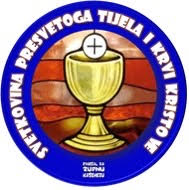 ČETVRTAK 11.6.
TIJELOVO - BLAGDAN TIJELA
I KRVI KRISTOVE

Zapjevajmo pjesmu ;
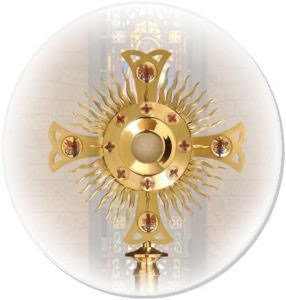 KLANJAM TI SE SMJERNO...
https://vjeronaucni-portal.com/klanjam-ti-se-smjerno-mp3-djecji-zbor/Blagdan koji nazivamo Tijelovo svetkovina je Presvetog Tijela i Krvi Kristove.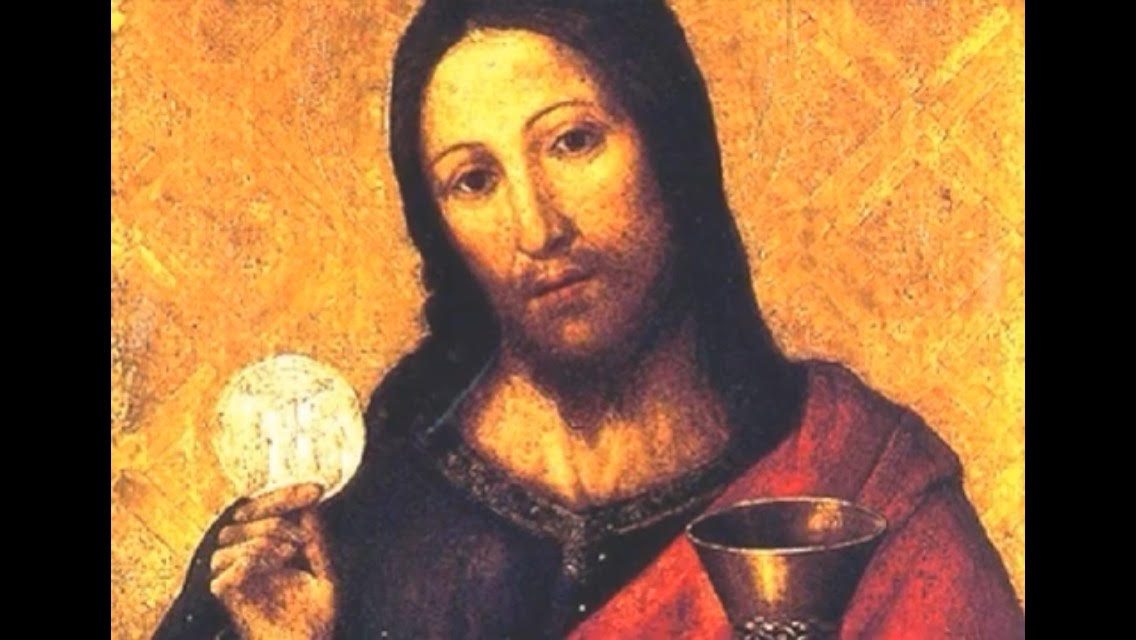 Slavi se u četvrtak po blagdanu Presvetog Trojstva.Nacrtaj POKAZNICU‼️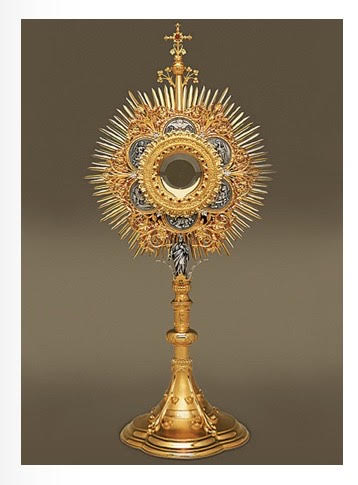 Pogledajmo ukratko kako je nastao blagdan Tijelova i zašto ga slavimo;

https://youtu.be/wlpsYWORfPs
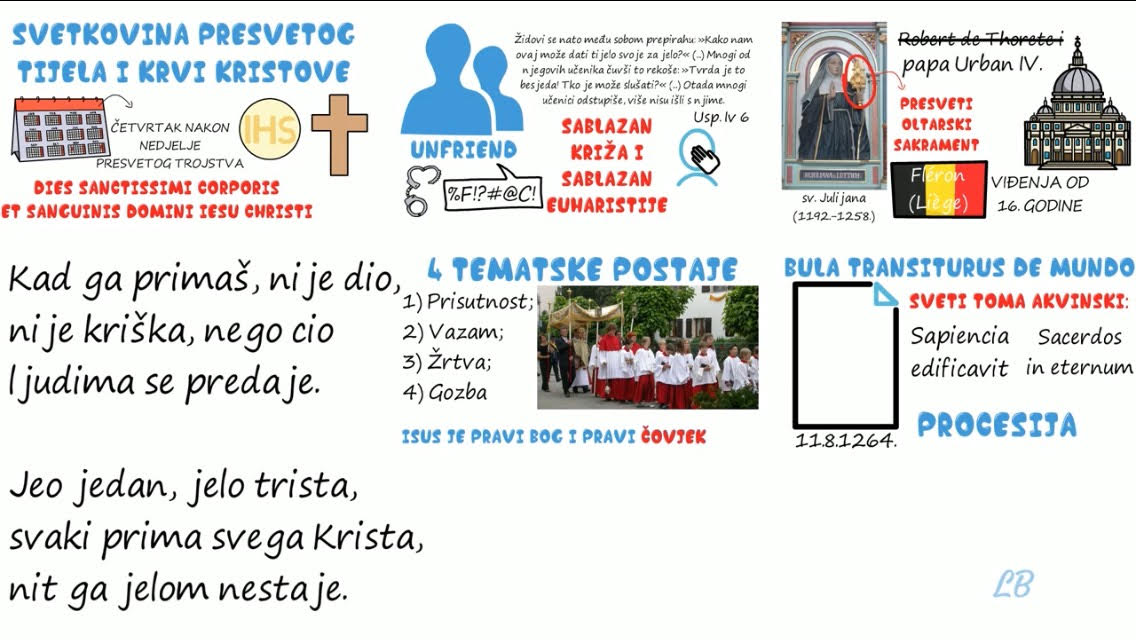 
Ponovimo;

https://wordwall.net/hr/resource/1965734/vjeronauk/tijelovo

Lijepo se odmori sutra 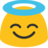 
Vaša vjeroučiteljica Ivana